Дата проведення уроку : 29.05.2020р.Група: 2М-2Професія:  малярМайстер в/н: Татур І О .   вайбер  0950160283 ел пошта dominskaairina@gmail.comУрок №32Тема уроку: Технологія обклеювання стін текстильними шпалерами 
Мета уроку:
Навчальна : закріпити уміння, вдосконалити прийоми, сформувати уміння і навички, навчити учнів, закріпити знання, конкретизувати важливі положення теми, залучити учнів до поглибленого осмислення поставлених на опрацювання завдань з технології обклеювання стін текстильними шпалерами                                                                                                       Виховна –  формувати в учнів виховання трудової і робочої , створення умов для морального, естетичного і фізичного виховання, виховувати в учнів творче ставлення до трудового процесу з технології обклеювання стін текстильними шпалерами 
Розвиваюча-  розвивати навики самоконтролю; розвивати професійне мислення; розвивати свідому трудову дисципліну; розвивати здібності самостійного і колективного аналізу нової інформації; розвивати уміння з технології обклеювання стін текстильними шпалерами .
 Структура уроку:                                                                                                  Повторення пройденого матеріалу 8.00 – 9.30 з теми : «Розкроювання шпалер »
( відповідайте письмово та присилайте на viber). 1.Які ви знаєте види розкроювання шпалер ?                                                                                                          2.Які інструменти потрібні для  розкроювання шпалер ?                                                                                                                                         3.Які вимоги висуваються до поверхні що фарбуються сучасними матеріалами?                                                                                                                                                                                                                                                                                                                                                                              4. Яка повинна бути в’язкість фарбувальної суміші для рівномірного опорядження поверхонь ?                                                                                                                                            6. Як виконується розкроювання шпалер  ?                                                                           7. Яких вимог з охорони праці потрібно дотримуватись під розкроювання шпалер  ?                                                                                                                                8. Як правильно підготувати шпалери до наклеювання їх на поверхню ?                                        9. Чи потрібно ґрунтувати поверхню перед  наклеюванням шпалер ? Пояснення нового матеріалу    8.00  - 13.00 Інструктаж з ОП та БЖД  1.Перед початком роботи всі робітники повинні пройти інструктаж на робочому місці.                                                                                                                                    2. Інструменти, якими користуються робітники повинні бути справними, а металеві поверхні міцно насадженими на ручки.                                                                                 3. Перед тим, як розпочати працювати з будь-якими материалами, уважно прочитайте інструкції до них.                                                                                                                      4. Більшість фарбових сумішей, у яких розчинниками є рідини, що легко випаровуються, шкідливі для організму людини.                                                                   5. Отруйні речовини потрапляють до організму людини через органи дихання, шкіру та шлунок.                                                                                                                                6. Під час виконання малярних робіт усередині приміщень, робітники повинні бути забезпечені противогазами відповідного типу, захисними окулярами, респіраторами;                                                                                                                    7. Під час виконання малярних робіт усередині приміщення, має бути забезпечена природна (провітрювання) чи штучна вентиляція.                                                                     8. Під час роботи на висоті необхідно працювати на справних пристроях                                 9. Паління під час роботи з шпаклівками та ґрунтовками заборонено.                            10. Після роботи необхідно дотримуватися правил особистої гігієни, ретельно вимити руки, обличчя.                                                                                                                 Організація робочого місця                                                                                              Робоче місце маляра – це ділянка у межах якої працює маляр , і може розмічувати  потрібні для роботи пристрої, інструменти, і матеріали так щоб під час пофарбування  не доводилось робити зайвих рухів і не витрачати час . На робочому місці не повинно бути сміття, зайвих матеріалів які заважатимуть виконанню технологічного процесу.  Технологічній  процес Види текстильних шпалер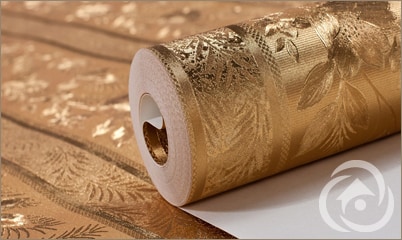 Різноманітність способів створення текстильних полотен викликала появу чималої кількості їх різновидів. Причому відрізнятися вони можуть як за структурою тканини і внутрішньої основи, так і за способом упаковування (рулонні, безшовні або шпалери, що складаються з окремих панно). Розглянемо ці різновиди по порядку.Класифікація за форматом рулонуРулонні шпалери – звичний різновид полотен, які, в свою чергу, діляться на стандартні рулони (по 10 м) і рулони, що виготовляються під замовлення.Безшовні шпалери – як логічно випливає з назви, у них немає швів, завдяки чому цими шпалерами можна фактично огорнути все приміщення, немов величезним розкішним килимом.Окремі панно – найдорожчий, елітний вид текстильних шпалер. Його особливість – унікальні візерунки, що наносяться художниками на кожне окреме полотно. Таким чином, малюнки на цих шпалерах не повторюються, а доповнюють один одного.Класифікація за видом основипаперова основа – досить популярний різновид підкладки для шпалер, широко застосовується в багатьох бюджетних варіантах полотен;флізелінова основа – більш дорогий матеріал, складається з целюлозних або текстильних волокон, міцно склеєних між собою;неткана текстильна основа (non-woven) – аналог попереднього різновиду, застосовується для виготовлення текстильних шпалер нетканого типу.Плюси та мінуси текстильних шпалерДаний вид шпалер отримав свою назву завдяки наявності в їх складі натурального або штучного текстильного матеріалу. З цієї причини характеристики полотен можуть значною мірою відрізнятися. Головною відмінною рисою текстильних шпалер є можливість декорування будь-яких інтер'єрів – від лофту до ампіру. Надзвичайно гарне й шляхетне покриття надає приміщенню особливої вишуканості та лоску.Переваги текстильних шпалерПлюси текстильних шпалер зумовлені особливостями їх структури та виготовлення. В першу чергу це:виразна краса та неповторність текстури;екологічна безпека їх матеріалів;здатність пропускати повітря («дихаючі» стіни);стійкість до вигорання на сонці полотен, до складу яких входять штучні матеріали;високі тепло- та звукоізоляційні показники;бактерицидні властивості, що перешкоджають розвитку на стінах патогенної мікрофлори.Недоліки текстильних шпалерНезважаючи на наявність сильних сторін, цьому типу шпалер притаманний ряд мінусів, які знову ж таки пов'язані з великою кількістю структурних елементів та їх витонченістю. В першу чергу це:досить складний догляд за ними (за допомогою пилососа);висока вартість матеріалу, обумовлена його якістю;швидке вигорання полотен з натуральних матеріалів під дією сонячного світла;бояться пилу та підвищеної вологості, а також можуть вбирати запахи;складна технологія наклеювання;нерівномірність розподілу кольору та тональності, зумовлена натуральністю компонентів.Хоча те, що одні вважають недоліками, інші трактують як сміливий політ творчої думки.Технологія наклеювання текстильних шпалерКрім прекрасного зовнішнього вигляду, ці шпалери дуже зручні в експлуатації. Залежно від типу основи (паперова або флізелінова) відрізняється тип клею та технологія наклеювання. Різновид тканини, з якої виготовлено полотно, визначає ретельність підготовки стіни під обклеювання, адже цілий ряд текстильних шпалер здатний легко замаскувати дефекти поверхні, не вимагаючи ідеально гладеньких стін.Підготовка стін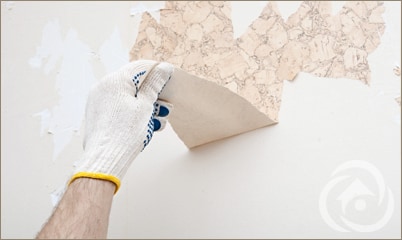 Після вибору різновиду текстильних шпалер настає етап підготовки стін. В першу чергу з них видаляють попереднє декоративне покриття (шпалери, фарбу та ін.). Якщо стіна раніше була оброблена емаллю, то її необхідно зробити шорсткою. З цією метою застосовують тринатрійфосфат з наступним замиванням стіни за допомогою звичайної води. Після цього, в разі необхідності, можна приступати до вирівнювання стіни шаром шпаклювальної суміші і обробки ґрунтовкою глибокого проникнення. Далі стіні необхідно дати висохнути, крім цього вона повинна бути твердою і чистою.Етапи наклеюванняТекстильні шпалери, особливо на флізеліновій основі, за технологією наклеювання багато в чому відрізняються від паперових полотен. Розглянемо цю технологію детальніше.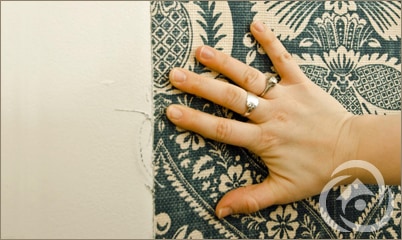 1. Спочатку необхідно за допомогою рівня зробити на стіні розмітку у вигляді вертикальних ліній з періодичністю у кожні півтора метра поверхні. Надалі ці лінії допоможуть строго дотримуватися вертикальності полотен.2. Рулон нарізається за допомогою ножиць, але ні в якому разі не ножа, оскільки ним можна пошкодити дороге полотно.3. Якщо мова йде про текстильні шпалери на паперовій основі, то клей необхідно наносити на стіну і на внутрішню поверхню полотна. Через п'ять хвилин слід наклеїти обраний фрагмент, що потрібно зробити без зволікань, інакше полотно просто розмокне і втратить свій зовнішній вигляд. Тому куди зручніше обклеювати стіни тканинними шпалерами на флізеліновій основі, оскільки в разі їх застосування клей наноситься не на полотно, а безпосередньо тільки на саму стіну. Клеїти текстильні шпалери потрібно строго у стик, що є одним з найвагоміших аргументів на користь залучення фахівців, адже похибка навіть у кілька міліметрів може стати причиною того, що шви розійдуться і рулон буде зіпсовано.4. Особливу увагу варто приділити розгладжуванню приклеєного полотна по поверхні стіни. Шпалери акуратно розгладжуються у напрямку зверху вниз, оскільки видавлений по краях клей може безповоротно зіпсувати розкішну текстуру. Для цих цілей ідеально підходить жорсткий гумовий валик, оскільки пластиковим шпателем можна видавити занадто велику кількість клею та пошкодити полотно.Закріплення нового матеріалу 12.00-13.30  1 Як виконується технологія текстильних шпалер ?                                                                                                          2.Які інструменти потрібні для наклеювання шпалер ?                                                                                                                                         3.Які вимоги висуваються до поверхні ?                                                                                    4. З якою метою роблять розкроювання шпалер ?                                                                                       5. Як виконуємо намазування клею на поверхню ?                                                                                                                                                                                                                                                                                 6. Яка повинна бути в’язкість клею для нанесення його на стіну ?                                      7. Які види клеїв для шпалер ви знаєте ?                                                                               8. Яких правил безпеки праці потрібно додержуватись при наклеюванні шпалер?                                  9. Звідки починають клеїти перше полотно шпалер ?                                                                                                                                                          Відповіді надсилати 29 .05.2020 з 13.00 до 13.30 на вайбер: 0950160283  Майстер виробничого навчання:	                                          І.О.Татур 